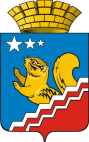 Свердловская областьГЛАВА ВОЛЧАНСКОГО ГОРОДСКОГО ОКРУГАпостановление______2022 год	      	                                     		                                                  №  __г. ВолчанскО внесении изменений в состав комиссии по обеспечению безопасности дорожного движения в Волчанском городском округеВ связи со штатными изменениями,ПОСТАНОВЛЯЮ:Внести в состав комиссии по обеспечению безопасности дорожного движения в Волчанском городском округе,  утвержденный  постановлением  главы  Волчанского  городского  округа  от  26.01.2018 года № 32 «О формировании комиссии по обеспечению безопасности дорожного движения в Волчанском городском округе» (в редакции от 19.01.2022 года № 23) следующие изменения:Ввести в состав комиссии Соколюка Михаила Петровича – заместителя главы администрации Волчанского городского округа по ЖКХ, транспорту, энергетике и связи, заместитель председателя комиссии.Разместить настоящее постановление  на официальном сайте Волчанского городского округа в сети Интернет http://volchansk-adm.ru.Контроль за исполнением настоящего постановления возложить на заместителя главы администрации Волчанского городского округа по социальным вопросам Бородулину И.В.Глава городского округа                                                                    А.В. Вервейн